13. žákovské vystoupení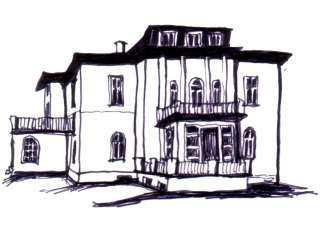 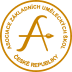                                   2. 4. 2019 v 18:00	                   	ZUŠ A. M. Buxton, Úpice1.I. Janžurová: Vyletěla holubičkaLaura Závodná- klavír čtyřruční (1. / I.)Eva Slaninová2.Twardovski- Cofalik: PoníkJ. Hotteterre: KotilionVeronika Horáková- violoncello (2. / I.)Jana Šimková Vitverová3. A. Nolck: Gipsy maidenJan Ježek- violoncello (4. / I.)Jana Šimková Vitverová4.J. Malina: MazurkaAnonym: Německý tanecAdam Havel- kontrabas (1. / I.)Jana Šimková Vitverová5.W. Gillock: Malá KvětinářkaValerie Vylíčilová- klavír (2. / I.)Eva Slaninová6.J. Beran: EtudaPetr Balcar- housle (2. přípravný)Veronika Khunová7.L. Havel: Veselý pochodMarie Vlčková- housle (2. / I.)Veronika Khunová8.J. Masaryk: Pod tým naším okénečkemJ. Křička: Kozlíčkovo naučeníJohana Romášková- zpěv (1. / I.)Iveta Aman9.P. F. Caroubel: Bransle de MontirandeM. Praetorius: Ballet de royLucie Jobová- zobcová flétna (2. / I.)Markéta Vránová10.W. Gillock: KlauniŠimon Zelinka- klavír (2. / I.)Eva Slaninová11.F. Sládek: Prídi ty šuhajkoJ. Křička: Svatojánské muškyValerie Vylíčilová- zpěv (2. / I.)Iveta Aman12.A. Sarauer: PohádkaA. Sarauer: Děvčátko tančíPetra Kneifelová- klavír (2. / I.)Renáta Valková13.G. F. Händel: Judas MaccabaeusLucie Fialová- housle (3. / I)Veronika Khunová14.I. Šišov: Hra se švihadlemFilip Kudlej- klavír (3. / I.)Ranáta Valková15.G. Grečaninov: KašpárekNatálie Marková- violoncello  (4. / I.)Jana Šimková Vitverová16.G. Goltermann: SněníLeona Zaňková- violoncello (4. / I.)Jana Šimková Vitverová17.E. Moy: Na řeceVeronika Rusová- klavír (4. / I.)Renáta Valková18.J. K. Vaňhal: Sonatina C durHana Kneifelová- klavír (6. / I.)Eva Slaninová19. W. H. Squire: TarantelaB. Martinů: Pastorales VI.Lukáš Hejna- violoncello (5. / I.)Jana Šimková Vitverová